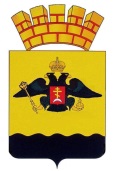 РЕШЕНИЕГОРОДСКОЙ ДУМЫ МУНИЦИПАЛЬНОГО ОБРАЗОВАНИЯГОРОД НОВОРОССИЙСКот_________________								№_______г. НовороссийскО внесении изменений в решение городской Думы муниципального образования город Новороссийск от 20 апреля 2021 года № 97 «Об утверждении Порядка применения инициативного бюджетирования в муниципальном образовании город Новороссийск»В соответствии с Бюджетным кодексом Российской Федерации, Федеральным законом от 6 октября 2003 года № 131-ФЗ «Об общих принципах организации местного самоуправления в Российской Федерации», руководствуясь Уставом муниципального образования город Новороссийск, городская Дума муниципального образования город Новороссийск                     р е ш и л а:1. Внести в решение городской Думы муниципального образования город Новороссийск от 20 апреля 2021 года № 97 «Об утверждении Порядка применения инициативного бюджетирования в муниципальном образовании город Новороссийск» (в редакции изменений, принятых решением   городской Думы муниципального образования город Новороссийск               от 24 декабря 2021 года № 188) следующие изменения:1.1. Пункт 3.22 Порядка применения инициативного бюджетирования в муниципальном образовании город Новороссийск изложить в новой редакции:«3.22. Муниципальная конкурсная комиссия проводит учет мнения жителей муниципального образования город Новороссийск на сайте администрации муниципального образования город Новороссийск во вкладке "Инициативное бюджетирование" путем проведения голосования. Срок проведения голосования должен составлять 10 (десять) рабочих дней.».1.2. Приложение № 2 к решению городской Думы муниципального образования город Новороссийск от 20 апреля 2021 г. № 97 в редакции приложения № 1 к настоящему решению, утвердить в новой редакции;1.3.  Приложение № 3 к решению городской Думы муниципального образования город Новороссийск от 20 апреля 2021 г. № 97 в редакции приложения № 2 к настоящему решению, утвердить в новой редакции;1.4. Приложение № 4 к решению городской Думы муниципального образования город Новороссийск от 20 апреля 2021 г. № 97 в редакции приложения № 3 к настоящему решению, утвердить в новой редакции;2. Признать утратившими силу пункты 1.10 и 1.11 решения городской Думы муниципального образования город Новороссийск от 24.12.2021 № 188 «О внесении изменений в решение городской Думы муниципального образования город Новороссийск от 20 апреля 2021 года № 97 «Об утверждении Порядка применения инициативного бюджетирования в муниципальном образовании город Новороссийск».3. Отделу информационной политики и средств массовой информации администрации муниципального образования город Новороссийск (Кулакова) обеспечить официальное опубликование настоящего решения в печатном средстве массовой информации и размещение (опубликование) настоящего решения на официальном сайте администрации и городской Думы муниципального образования город Новороссийск в                информационно-телекоммуникационной сети «Интернет».4. Контроль за выполнением настоящего решения возложить на председателя постоянного комитета городской Думы по                             финансово-бюджетной и экономической политике С.И. Кондратьева и на заместителя главы муниципального образования Н.В. Майорову.5. Настоящее решение вступает в силу с момента его официального опубликования.						       Приложение № 1                                                             к решению городской Думы                                                                муниципального образования                                                город Новороссийск                                                                  от _________________№ _____ПОЛОЖЕНИЕо школьном инициативном бюджетированиив муниципальном образовании город Новороссийск1.Общие положения1.1. Настоящее Положение о школьном инициативном бюджетировании в муниципальном образовании город Новороссийск (далее по тексту - школьное инициативное бюджетирование) разработано с целью вовлечения учащихся, достигших четырнадцатилетнего возраста обучающихся в муниципальных общеобразовательных организациях муниципального образования город Новороссийск в инициативное бюджетирование муниципального образования город Новороссийск, путем проведения конкурсного отбора и реализации инициатив, предложенных школьниками.1.1.1. Право на получение денежных средств имеют муниципальные общеобразовательные организации муниципального образования город Новороссийск.1.1.2. Не допускается направление денежных средств с целью реализации школьного инициативного бюджетирования государственным и частным общеобразовательным организациям муниципального образования город Новороссийск.1.2. Целью проекта школьного инициативного бюджетирования (далее по тексту - проект) является содействие формированию гражданской компетентности и активной жизненной позиции школьников в определении приоритетов расходования средств местного бюджета, направленных на решение вопросов по направлениям, установленным настоящим Положением.1.3. Задачи школьного инициативного бюджетирования:1.3.1. вовлечение учащихся в бюджетный процесс муниципального образования город Новороссийск;1.3.2. финансовая и организационная поддержка проектных предложений, выдвинутых и отобранных учениками;1.3.3. стимулирование развития креативных способностей учащихся, приобретение навыков коммуникации, умение работать в команде;1.3.4. повышение финансовой грамотности подрастающей молодежи;1.3.5. повышение заинтересованности учеников в решении вопросов местного значения укрепление взаимного доверия молодежи и власти.1.3.6. вовлечение школьного сообщества: педагогов, родителей, школьников - в принятие бюджетных решений, позволяющих изменить к лучшему школьную территорию и инфраструктуру.1.4. Реализация проектных предложений может осуществляться по следующим направлениям:1.4.1. техническое оснащение и переоснащение объектов школьной инфраструктуры;1.4.2. проведение ремонта помещений общеобразовательного учреждения.1.5. Не допускается направление средств на содержание персонала общеобразовательных организаций и коммерческую деятельность.1.6. Срок реализации проектного предложения должен ограничиваться годом, в котором осуществляется предоставление средств местного бюджета.2. Организация подготовки и реализация школьногоинициативного бюджетирования в муниципальном образованиигород Новороссийск2.1. Управление образования муниципального образования город Новороссийск (далее по тексту - Организатор) в рамках подготовки и реализации проекта на основании Приказа Управления образования:2.1.1. устанавливает размер финансирования проектов, реализуемых в текущем финансовом году в пределах лимита бюджетных обязательств, предусмотренных в бюджете муниципального образования город Новороссийск;2.1.2. организует участие общеобразовательных организаций в мероприятиях Проекта;2.1.3. устанавливает и обеспечивает Порядок проведения процедур, необходимых для отбора проектных предложений;2.1.4. обеспечивает распространение информационных материалов о проекте;2.1.5. осуществляет учет и хранение документов, поступающих в ходе подготовки и реализации проекта;2.1.6. осуществляет мониторинг реализации Проекта, информирует участников и общественность о ходе реализации проектных предложений;2.1.7. формирует и опубликовывает извещение о конкурсном отборе.2.1.8. создает комиссию по отбору проектных предложений школьного инициативного бюджетирования на территории муниципального образования город Новороссийск.2.2. Организатор в рамках подготовки и реализации Проекта:2.2.1. обеспечивает необходимую методическую и техническую поддержку участникам в ходе реализации Проекта;2.2.2. обеспечивает финансирование отобранных для реализации проектов предложений в пределах средств местного бюджета, предусмотренных на реализацию проектов школьного инициативного бюджетирования.2.3. Извещение о проведении Конкурсного отбора должно содержать следующую информацию:2.3.1. наименование и адрес Организатора;2.3.2. перечень вопросов, согласно пункту 1.4 настоящего Положения, на реализацию которых могут быть направлены Проекты;2.3.3. адрес, дату, время начала и окончания приема заявок на участие в Конкурсном отборе;2.3.4. состав документации, представляемой на Конкурсный отбор, и требования к ее оформлению;2.3.5. адрес, дату и время проведения заседания Конкурсных комиссий по Конкурсному отбору Проектов;2.3.6. предельный размер денежных средств, предусмотренный для реализации проектов школьного инициативного бюджетирования;2.3.7. контактные данные.2.4. Реализация Проекта осуществляется по следующим этапам:2.4.1. информационная кампания (проводится руководителем образовательной организации с учетом сроков и условий, указанным в извещении Организатора);2.4.2. организационно-подготовительные мероприятия, формирование и обсуждение набора возможных проектных идей (проводятся руководителем образовательной организации с учетом сроков и условий, указанным в извещении Организатора);2.4.3. оформление проектных идей и представление проектных предложений на общешкольном уровне (проводится учащимися, достигшими четырнадцатилетнего возраста обучающихся в муниципальных общеобразовательных организациях муниципального образования город Новороссийск с возможным привлечением для участия своих родителей);2.4.4. проведение публичной защиты проектных предложений на уровне общеобразовательной организации (проводится представителем учащихся достигшими четырнадцатилетнего возраста обучающихся в муниципальных общеобразовательных организациях муниципального образования город Новороссийск с возможным привлечением для участия своих родителей, выбранного из состава проектной группы в рамках реализации одного проекта с учетом порядка проведения школьного инициативного бюджетирования);2.4.5. общешкольное голосование (организуется руководителем образовательной организации и проводится среди учащихся образовательной организации, достигших возраста 14 лет).2.4.6. Определение победителя и участников, занявших второе и третье место в конкурсе проектов школьного инициативного бюджетирования по итогам общешкольного голосования.2.5. По итогам общешкольного голосования для дальнейшего участия в конкурсном отборе, общеобразовательная организация в установленные извещением сроки предоставляет Организатору заявки на участие в конкурсе по форме, согласно приложению № 1 к настоящему Положению (далее - Заявка).2.5.1. От одной общеобразовательной организации допускается не менее двух, но не более трех заявок на участие в конкурсе на реализацию проекта школьного инициативного бюджетирования.2.6. Вместе с Заявкой предоставляются следующие материалы:2.6.1. проектное предложение, оформленное в виде текстового материала объемом не более 10 страниц формата А4;2.6.2. предварительная смета расходов на реализацию проектного предложения.2.7. Представленные Заявки и материалы по проектным предложениям проверяются комиссией, созданной Управлением образования для предварительного отбора проектных предложений (далее - комиссия Организатора).2.7.1. Комиссия Организатора в течение 5 рабочих дней, с момента окончания приема заявок, установленного извещением, проверяет проектные предложения на соответствие действующему законодательству Российской Федерации, актуальности проектного предложения, проработанности (наличие эскизов, обоснование социальных эффектов от реализации), качество презентации (наличие презентационных материалов), а также креативной составляющей (оригинальность, новизна) проекта.2.7.2. Для технического анализа проектных предложений, с целью определения их возможной реализации, комиссия при управлении образования имеет право привлекать на безвозмездной основе специалистов отраслевых (функциональных) органов администрации муниципального образования город Новороссийск.2.8. По результатам анализа проектных предложений комиссией Организатора формируется заключение о допуске либо об исключении из итогового отбора.2.9. В случае, если проектное предложение получило отрицательное заключение, либо представленное проектное предложение нарушает действующее законодательство Российской Федерации комиссия при Управлении образования информирует об этом общеобразовательную организацию и исключает данный проект от итогового голосования.2.10. Заявки и материалы по проектным предложениям, получившим положительное заключение, представляются комиссией при Управлении образования на рассмотрение жителей муниципального образования город Новороссийск на сайте администрации муниципального образования город Новороссийск во вкладке «Инициативное бюджетирование» путем проведения голосования. Срок проведения голосования должен составлять не менее 10 (десять) рабочих дней. 2.11. По итогам проведения открытого голосования от каждой общеобразовательной организации определяется один победитель, набравший наибольшее количество голосов.2.12. В течение 10 (десяти) рабочих дней после окончания открытого голосования комиссия Организатора назначает заседание комиссии, на которой определяет победителей проектов школьного инициативного бюджетирования с учетом голосования жителей и публикует результаты в течение 3 (трех) рабочих дней с момента подписания итогового протокола на сайте администрации муниципального образования город Новороссийск во вкладке «Инициативное бюджетирование».2.13. В случае если по итогам голосования два и более проектов от одной образовательной организации набирают одинаковое число голосов, то голосование продлевается на 3 (три) рабочих дня до определения победителя.2.14. Управление образования при соответствующем решении комиссии Организатора, в случае наличия денежных средств, предусмотренных для реализации проектов школьного инициативного бюджетирования вправе финансировать проекты школьного инициативного бюджетирования, не занявшие первое место.2.15. Финансовое обеспечение Проектов осуществляется Управлением образования в пределах лимита бюджетных обязательств, предусмотренных в бюджете муниципального образования город Новороссийск в рамках реализации соответствующей муниципальной программы утвержденной постановлением администрации муниципального образования город Новороссийск.2.16. После проведения конкурсного отбора общеобразовательная организация должна предоставить отчет об использовании денежных средств Организатору в срок, не превышающий 5 (пяти) рабочих дней с момента реализации проекта школьного инициативного бюджетирования, но не позднее 31 декабря года, в котором реализуется проект школьного инициативного бюджетирования.2.17. Определение исполнителей (подрядчиков, поставщиков) для реализации проекта инициативного бюджетирования осуществляется в порядке, предусмотренном Федеральным законом от 5 апреля 2013 года                   № 44-ФЗ «О контрактной системе в сфере закупок товаров, работ, услуг для обеспечения государственных и муниципальных нужд» или Федеральным законом от 18 июля 2011 года № 223-ФЗ «О закупках товаров, работ, услуг отдельными видами юридических лиц».2.18. Остатки денежных средств в случае реализации инициативного проекта, неиспользованные в отчетном финансовом году, подлежат возврату в бюджет муниципального образования город Новороссийск не позднее                   1 марта финансового года, следующего за отчетным, в соответствии с действующим законодательством Российской Федерации.Заместитель главы муниципального образования                                                         Н.В. МайороваПриложение № 1к Положению о студенческом инициативном бюджетировании в муниципальном образовании город НовороссийскЗАЯВКА
на участие в конкурсном отборе проектов школьного инициативного бюджетирования на территории муниципального образования город Новороссийск1. Наименование проекта инициативного бюджетирования (далее – Проект) __________________________________________________________________2. Сведения об Инициаторе проекта:____________________________________________________________________________________________________________________________________(название, организационная форма)3. Общая стоимость проекта (руб.) __________________________________________________________________4. Место реализации проекта __________________________________________________________________(населенный пункт, юридический адрес объекта (при наличии))5. Цель и задачи Проекта: ____________________________________________________________________________________________________________________________________6. Описание проблемы, на решение которой направлен Проект: ____________________________________________________________________________________________________________________________________          Ожидаемые результаты:____________________________________________________________________________________________________________________________________(указывается, как повлияет реализация Проекта на ситуацию в муниципальном образовании, какой будет получен социально-экономический эффект)8.  Прямые благополучатели:Кто получит пользу от реализации проекта: ____________________________________________________________________________________________________________________________________(опишите группы населения, которые регулярно будут пользоваться результатами Проекта)Количество прямых благополучателей (человек): __________9. Смета расходов по форме согласно приложению 1 к настоящей заявке или в унифицированной форме на электронном носителе.При предоставлении сметы расходов по утвержденной форме к настоящей заявке дополнительно прикладываются документы, подтверждающие заявленные расходы.10. Дополнительная информация и комментарии: ____________________________________________________________________________________________________________________________________Представитель (-и) инициативной группы: ____________________________________________________________________________________________________________________________________(Ф.И.О. полностью, подпись)Контактный телефон: _____________e-mail: __________________________Заместитель главымуниципального образования                                                         Н.В. МайороваПриложениек Заявке на участие в конкурсном отборе проектов студенческого инициативного бюджетирования на территории муниципального образования город НовороссийскСМЕТА РАСХОДОВПредставитель (-и) инициативной группы ____________________/Ф.И.О./                                                                                    (подпись)Заместитель главымуниципального образования                                                         Н.В. МайороваПриложение № 2к решению городской Думы							муниципального образования							город Новороссийск							от __________________№ _____ПОЛОЖЕНИЕо молодежном инициативном бюджетировании в муниципальном образовании город Новороссийск1.Общие положения1.1.  Настоящее Положение о молодежном инициативном бюджетировании в муниципальном образовании город Новороссийск (далее по тексту – молодежное инициативное бюджетирование) разработано с целью вовлечения молодежи от 18 до 35 лет проживающей на территории муниципального образования город Новороссийск, путем проведения конкурсного отбора и реализации инициатив, предложенных молодежью.1.1.1.  Право на получение денежных средств имеет муниципальное казенное учреждение муниципального образования город Новороссийск «Молодежный центр».1.2.  Целью проекта молодежного инициативного бюджетирования (далее по тексту – проект) является содействие формированию гражданской компетентности и активной жизненной позиции молодежи путем организации участия молодежи в определении приоритетов расходования средств местного бюджета, направленных на решение вопросов по направлениям, установленным настоящим Положением. 1.3.  Задачи молодежного инициативного бюджетирования:1.3.1. вовлечение молодежи в бюджетный процесс муниципального образования город Новороссийск;1.3.2. финансовая и организационная поддержка проектных предложений, выдвинутых и отобранных молодежью;1.3.3.	стимулирование развития креативных способностей молодежи, приобретение навыков коммуникации, умения работать в команде;1.3.4.	повышение финансовой грамотности молодежи;1.3.5.	повышение заинтересованности молодежи в решении вопросов местного значения, укрепление взаимного доверия молодежи и власти.1.3.6. вовлечение молодежного сообщества в принятие бюджетных решений, позволяющих изменить к лучшему территорию и инфраструктуру муниципального образования город Новороссийск.1.4.	Реализация проектных предложений может осуществляться по следующим направлениям:1.4.1. Создание арт-объектов инфраструктуры, в том числе приобретение оборудования, материалов и техники;1.4.2. Создание условий для организации досуга, массового отдыха и проведения культурно-массовых мероприятий;1.4.3. Сохранение, использование и популяризацию объектов культурного наследия (памятников истории и культуры);1.4.4 Создание и развитие арт-кластеров;1.4.5. Создание условий для развития местного традиционного народного художественного творчества, участие в сохранении, возрождении и развитии народных художественных промыслов;1.4.6. Обеспечение условий для развития физической культуры и массового спорта, организацию проведения официальных физкультурно-оздоровительных и спортивных мероприятий;1.4.7. Организация мероприятий по охране окружающей среды.1.5.  Не допускается направление средств на содержание персонала муниципального казенного учреждения муниципального образования город Новороссийск «Молодежный центр», коммерческую деятельность и направлений, не установленных настоящим Положением.1.6.  Срок реализации проектного предложения должен ограничиваться годом, в котором осуществляется предоставление средств местного бюджета.2. Организация подготовки и реализация молодежного инициативного бюджетирования в муниципальном образовании город Новороссийск2.1.	Отдел по делам молодежи муниципального образования город Новороссийск (далее по тексту – Организатор) в рамках подготовки и реализации проекта на основании Приказа Отдела по делам молодежи:2.1.1. устанавливает размер финансирования проектов, реализуемых в текущем финансовом году в пределах, предусмотренных местным бюджетом лимитов бюджетных обязательств;2.1.2. организует участие молодежи в мероприятиях Проекта;2.1.3. устанавливает и обеспечивает Порядок проведения процедур, необходимых для отбора проектных предложений;2.1.4. обеспечивает распространение информационных материалов о проекте;2.1.5. осуществляет учет и хранение документов, поступающих в ходе подготовки и реализации проекта;2.1.6. осуществляет мониторинг реализации Проекта, информирует участников и общественность о ходе реализации проектных предложений;2.1.7. формирует и опубликовывает извещение о конкурсном отборе;2.1.8. создает комиссию и утверждает положение о работе комиссии по отбору проектных предложений молодежного инициативного бюджетирования на территории муниципального образования город Новороссийск.2.2.	Организатор в рамках подготовки и реализации Проекта:2.2.1. обеспечивает необходимую методическую и техническую поддержку участникам в ходе реализации Проекта;2.2.2. обеспечивает финансирование отобранных для реализации проектов предложений в пределах средств местного бюджета, предусмотренных на реализацию проектов молодежного инициативного бюджетирования. 2.3.  Извещение о проведении Конкурсного отбора должно содержать следующую информацию:2.3.1. наименование и адрес Организатора;2.3.2. перечень вопросов, согласно пункту 1.4. настоящего Положения, на реализацию которых могут быть направлены Проекты;2.3.3. адрес, дату, время начала и окончания приема заявок на участие в Конкурсном отборе;2.3.4. состав документации, представляемой на Конкурсный отбор, и требования к ее оформлению;2.3.5. адрес, дату и время проведения заседания Конкурсных комиссий по Конкурсному отбору Проектов; 2.3.6. предельный размер денежных средств, предусмотренный для реализации проектов молодежного инициативного бюджетирования;2.3.7. контактные данные.2.4.  Реализация Проекта осуществляется по следующим этапам:2.4.1. информационная кампания (проводится руководителем муниципального казенного учреждения муниципального образования город Новороссийск «Молодежный центр» с учетом сроков и условий, указанным в извещении Организатора);2.4.2. В установленные извещением сроки молодежная группа  предоставляет Организатору заявку на участие в конкурсе по форме, согласно приложению № 1 к настоящему Положению (далее – Заявка).2.6.	Вместе с Заявкой предоставляются следующие материалы:2.6.1.	проектное предложение, оформленное в виде текстового материала объемом не более 10 страниц формата А4;2.6.2.	предварительная смета расходов на реализацию проектного предложения.2.7.	Представленные Заявки и материалы по проектным предложениямпроверяются комиссией, созданной Отделом по делам молодежи для предварительного отбора проектных предложений (далее – комиссия Организатора).2.7.1.	Комиссия Организатора проверяет проектные предложения согласно критериям установленным пунктом 2.8. настоящего Положения в течение 5 рабочих дней, с даты окончания приема заявок установленного извещением.2.7.2.	Для технического анализа проектных предложений, с целью определения их возможной реализации, комиссия при Отделе по делам молодежи имеет право привлекать на безвозмездной основе специалистов отраслевых (функциональных) органов администрации муниципального образования город Новороссийск.2.8.	Оценка проектного предложения состоит из количества набранных баллов по следующим критериям:2.8.1. креативная составляющая (оригинальность, новизна) – оценивает от 1 до 5 баллов;2.8.2. актуальность проектного предложения оценивается от 1 до 5 баллов;2.8.3. проработанность (наличие эскизов, обоснование социальных эффектов от реализации) - оценивается от 1 до 5 баллов;2.8.4. качество презентации (наличие презентационных материалов) оценивается от 1 до 5 баллов.2.9. По результатам анализа проектных предложений комиссией Организатора формируется заключение о допуске либо об исключении из итогового отбора.2.9.1. В случае, если проектное предложение получило отрицательное заключение, либо представленное проектное предложение нарушает действующее законодательство Российской Федерации комиссия Организатора информирует об этом представителя молодежной группы общеобразовательную организацию и исключает данный проект от итогового голосования.2.9.2.  От одной молодежной группы допускается не более двух заявок на реализацию проекта молодежного инициативного бюджетирования.2.10. Заявки и материалы по проектным предложениям, получившим положительное заключение, представляются комиссией Организатора на рассмотрение жителей муниципального образования город Новороссийск на сайте администрации муниципального образования город Новороссийск во вкладке «Инициативное бюджетирование» путем проведения голосования. Срок проведения голосования должен составлять не менее 10 (десять) рабочих дней. 2.11. В течение 10 (десяти) рабочих дней после окончания открытого голосования комиссия Организатора назначает заседание комиссии, на которой определяет победителей проектов молодежного инициативного бюджетирования с учетом голосования жителей и публикует результаты в течение 3 (трех) рабочих дней с момента подписания итогового протокола на сайте администрации муниципального образования город Новороссийск во вкладке «Инициативное бюджетирование».2.12. В случае если по итогам голосования два и более проектов, которые набирают наибольшее одинаковое число голосов, то голосование продлевается на 3 (три) рабочих дня до определения победителя.2.13. Отдел по делам молодежи при соответствующем решении комиссии Организатора, в случае наличия денежных средств, предусмотренных для реализации проектов молодежного инициативного бюджетирования вправе финансировать проекты молодежного инициативного бюджетирования, не занявшие первое место.2.14. Финансовое обеспечение Проектов осуществляется в пределах лимитов бюджетных обязательств, предусмотренных в бюджете муниципального образования город Новороссийск в рамках реализации соответствующей муниципальной программы утвержденной постановлением администрации муниципального образования город Новороссийск.2.15.  Отдел по делам молодежи в случае реализации проектов молодежного инициативного бюджетирования вне его компетенции, предусмотренной учредительными документами, перераспределяет денежные средства на главного распорядителя бюджетных средств местного бюджета по направлению реализации проекта на основании соответствующего постановления администрации муниципального образования город Новороссийск.2.16. Главный распорядитель бюджетных средств местного бюджета (далее по тексту - ГРБС) по направлению реализации проекта и орган муниципального финансового контроля осуществляют обязательную проверку соблюдения условий, целей и порядка финансирования проектов инициативного бюджетирования в рамках полномочий, предусмотренных действующим законодательством Российской Федерации.2.17. Определение исполнителей (подрядчиков, поставщиков) для реализации проекта молодежного инициативного бюджетирования осуществляется в порядке, предусмотренном Федеральным законом от                          5 апреля 2013 года № 44-ФЗ «О контрактной системе в сфере закупок товаров, работ, услуг для обеспечения государственных и муниципальных нужд» или Федеральным законом от 18 июля 2011 года № 223-ФЗ «О закупках товаров, работ, услуг отдельными видами юридических лиц».2.18. Остатки денежных средств в случае реализации инициативного проекта, неиспользованные в отчетном финансовом году, подлежат возврату в бюджет муниципального образования город Новороссийск не позднее                   1 марта финансового года, следующего за отчетным, в соответствии с действующим законодательством Российской Федерации.Заместитель главымуниципального образования                                                       Н.В. МайороваПриложениек Положению о молодежном инициативном бюджетировании в муниципальном образовании город НовороссийскЗАЯВКА
на участие в конкурсном отборе проектов молодежного инициативного бюджетирования на территории муниципального образования город Новороссийск1. Наименование проекта инициативного бюджетирования (далее – Проект) __________________________________________________________________2. Сведения об Инициаторе проекта:____________________________________________________________________________________________________________________________________(название, организационная форма)3. Общая стоимость проекта (руб.) __________________________________________________________________4. Место реализации проекта __________________________________________________________________(населенный пункт, юридический адрес объекта (при наличии))5. Цель и задачи Проекта: ____________________________________________________________________________________________________________________________________6. Описание проблемы, на решение которой направлен Проект: ____________________________________________________________________________________________________________________________________          Ожидаемые результаты:____________________________________________________________________________________________________________________________________(указывается, как повлияет реализация Проекта на ситуацию в муниципальном образовании, какой будет получен социально-экономический эффект)8.  Прямые благополучатели:Кто получит пользу от реализации проекта: ____________________________________________________________________________________________________________________________________(опишите группы населения, которые регулярно будут пользоваться результатами Проекта)Количество прямых благополучателей (человек): __________9. Смета расходов по форме согласно приложению 1 к настоящей заявке или в унифицированной форме на электронном носителе.При предоставлении сметы расходов по утвержденной форме к настоящей заявке дополнительно прикладываются документы, подтверждающие заявленные расходы.10. Дополнительная информация и комментарии: ____________________________________________________________________________________________________________________________________Представитель (-и) инициативной группы: ____________________________________________________________________________________________________________________________________(Ф.И.О. полностью, подпись)Контактный телефон: _____________e-mail: __________________________Заместитель главымуниципального образования                                                 Н.В. МайороваПриложениек Заявке на участие в конкурсном отборе проектов молодежного инициативного бюджетирования на территории муниципального образования город НовороссийскСМЕТА РАСХОДОВПредставитель (-и) инициативной группы ____________________/Ф.И.О./                                                                                    (подпись)Заместитель главымуниципального образования                                                 Н.В. МайороваПриложение № 3к решению городской Думы							муниципального образования							город Новороссийск							от __________________№ _____ПОЛОЖЕНИЕо студенческом инициативном бюджетировании в муниципальном образовании город Новороссийск1.Общие положения1.1.  Настоящее Положение о студенческом инициативном бюджетировании в муниципальном образовании город Новороссийск (далее по тексту – студенческое инициативное бюджетирование) разработано с целью вовлечения обучающихся студентов, высших и средних специальных учебных заведений, на территории муниципального образования город Новороссийск, путем проведения конкурсного отбора и реализации инициатив, предложенных студентами.1.1.1.  Право на получение денежных средств имеет муниципальное казенное учреждение муниципального образования город Новороссийск «Молодежный центр».1.2.  Целью проекта студенческого инициативного бюджетирования (далее по тексту – проект) является содействие формированию гражданской компетентности и активной жизненной позиции студентов путем организации участия студентов в определении приоритетов расходования средств местного бюджета, направленных на решение вопросов по направлениям, установленным настоящим Положением. 1.3.  Задачи студенческого инициативного бюджетирования:1.3.1. вовлечение студентов в бюджетный процесс муниципального образования город Новороссийск;1.3.2. финансовая и организационная поддержка проектных предложений, выдвинутых и отобранных студентами;1.3.3.	стимулирование развития креативных способностей студентов, приобретение навыков коммуникации, умения работать в команде;1.3.4.	повышение финансовой грамотности студентов;1.3.5.	повышение заинтересованности студентов в решении вопросов местного значения, укрепление взаимного доверия студентов и власти.1.3.6. вовлечение студенческого сообщества в принятие бюджетных решений, позволяющих изменить к лучшему территорию и инфраструктуру муниципального образования город Новороссийск.1.4.	Реализация проектных предложений может осуществляться по следующим направлениям:1.4.1. Создание информационных стендов;1.4.2. Организация мероприятий образовательного характера;1.4.3. Организация и проведение мероприятий, направленных на создание условий для массовых и групповых занятий по различным направлениям обучения;1.4.4. Повышение качества библиотечного обслуживания на территории муниципального образования город Новороссийск.1.5.  Не допускается направление средств на содержание персонала муниципального казенного учреждения муниципального образования город Новороссийск «Молодежный центр» и коммерческую деятельность.1.6.  Срок реализации проектного предложения должен ограничиваться годом, в котором осуществляется предоставление средств местного бюджета.2. Организация подготовки и реализация студенческого инициативного бюджетирования в муниципальном образовании город Новороссийск2.1.	Отдел по делам молодежи муниципального образования город Новороссийск (далее по тексту – Организатор) в рамках подготовки и реализации проекта на основании Приказа Отдела по делам молодежи:2.1.1. устанавливает размер финансирования проектов, реализуемых в текущем финансовом году в пределах, предусмотренных местным бюджетом лимитов бюджетных обязательств;2.1.2. организует участие студентов в мероприятиях Проекта;2.1.3. устанавливает и обеспечивает Порядок проведения процедур, необходимых для отбора проектных предложений;2.1.4. обеспечивает распространение информационных материалов о проекте;2.1.5. осуществляет учет и хранение документов, поступающих в ходе подготовки и реализации проекта;2.1.6. осуществляет мониторинг реализации Проекта, информирует участников и общественность о ходе реализации проектных предложений;2.1.7. формирует и опубликовывает извещение о конкурсном отборе;2.1.8. создает комиссию и утверждает положение о работе комиссии по отбору проектных предложений студенческого инициативного бюджетирования на территории муниципального образования город Новороссийск.2.2.	Организатор в рамках подготовки и реализации Проекта:2.2.1. обеспечивает необходимую методическую и техническую поддержку участникам в ходе реализации Проекта;2.2.2. обеспечивает финансирование отобранных для реализации проектов предложений в пределах средств местного бюджета, предусмотренных на реализацию проектов студенческого инициативного бюджетирования. 2.3.  Извещение о проведении Конкурсного отбора должно содержать следующую информацию:2.3.1. наименование и адрес Организатора;2.3.2. перечень вопросов, согласно пункту 1.4. настоящего Положения, на реализацию которых могут быть направлены Проекты;2.3.3. адрес, дату, время начала и окончания приема заявок на участие в Конкурсном отборе;2.3.4. состав документации, представляемой на Конкурсный отбор, и требования к ее оформлению;2.3.5. адрес, дату и время проведения заседания Конкурсных комиссий по Конкурсному отбору Проектов; 2.3.6. предельный размер денежных средств, предусмотренный для реализации проектов студенческого инициативного бюджетирования;2.3.7. контактные данные.2.4.  Реализация Проекта осуществляется по следующим этапам:2.4.1. информационная кампания (проводится руководителем муниципального казенного учреждения муниципального образования город Новороссийск «Молодежный центр» с учетом сроков и условий, указанным в извещении Организатора);2.4.2. В установленные извещением сроки студенческая группа  предоставляет Организатору заявку на участие в конкурсе по форме, согласно приложению № 1 к настоящему Положению (далее – Заявка).2.6.	Вместе с Заявкой предоставляются следующие материалы:2.6.1.	проектное предложение, оформленное в виде текстового материала объемом не более 10 страниц формата А4;2.6.2.	предварительная смета расходов на реализацию проектного предложения.2.7.	Представленные Заявки и материалы по проектным предложениямпроверяются комиссией, созданной Отделом по делам молодежи для предварительного отбора проектных предложений (далее – комиссия Организатора).2.7.1.	Комиссия Организатора проверяет проектные предложения согласно критериям установленным пунктом 2.8. настоящего Положения в течение 5 рабочих дней, с даты окончания приема заявок, установленного извещением.2.7.2.	Для технического анализа проектных предложений, с целью определения их возможной реализации, комиссия при Отделе по делам молодежи имеет право привлекать на безвозмездной основе специалистов отраслевых (функциональных) органов администрации муниципального образования город Новороссийск.2.8.	Оценка проектного предложения состоит из количества набранных баллов по следующим критериям:2.8.1. креативная составляющая (оригинальность, новизна) – оценивает от 1 до 5 баллов;2.8.2. актуальность проектного предложения оценивается от 1 до 5 баллов;2.8.3. проработанность (наличие эскизов, обоснование социальных эффектов от реализации) - оценивается от 1 до 5 баллов;2.8.4. качество презентации (наличие презентационных материалов) оценивается от 1 до 5 баллов.2.9. По результатам анализа проектных предложений комиссией Организатора формируется заключение о допуске либо об исключении из итогового отбора.2.9.1. В случае, если проектное предложение получило отрицательное заключение, либо представленное проектное предложение нарушает действующее законодательство Российской Федерации комиссия Организатора информирует об этом представителя студенческой группы общеобразовательную организацию и исключает данный проект от итогового голосования.2.9.2.  От одной студенческой группы допускается не более двух заявок на реализацию проекта студенческого инициативного бюджетирования.2.10. Заявки и материалы по проектным предложениям, получившим положительное заключение, представляются комиссией Организатора на рассмотрение жителей муниципального образования город Новороссийск на сайте администрации муниципального образования город Новороссийск во вкладке «Инициативное бюджетирование» путем проведения голосования. Срок проведения голосования должен составлять не менее 10 (десять) рабочих дней. 2.11. В течение 10 (десяти) рабочих дней после окончания открытого голосования комиссия Организатора назначает заседание комиссии, на которой определяет победителей проектов студенческого инициативного бюджетирования с учетом голосования жителей и публикует результаты в течение 3 (трех) рабочих дней с момента подписания итогового протокола на сайте администрации муниципального образования город Новороссийск во вкладке «Инициативное бюджетирование».2.12. В случае если по итогам голосования два и более проектов, которые набирают наибольшее одинаковое число голосов, то голосование продлевается на 3 (три) рабочих дня до определения победителя.2.13. Отдел по делам молодежи при соответствующем решении комиссии Организатора, в случае наличия денежных средств, предусмотренных для реализации проектов студенческого инициативного бюджетирования вправе финансировать проекты студенческого инициативного бюджетирования, не занявшие первое место.2.14. Финансовое обеспечение Проектов осуществляется в пределах лимитов бюджетных обязательств, предусмотренных в бюджете муниципального образования город Новороссийск в рамках реализации соответствующей муниципальной программы утвержденной постановлением администрации муниципального образования город Новороссийск.2.14.1.  Отдел по делам молодежи в случае реализации проектов студенческого инициативного бюджетирования вне его компетенции, предусмотренной учредительными документами, перераспределяет денежные средства на главного распорядителя бюджетных средств местного бюджета по направлению реализации проекта на основании соответствующего постановления администрации муниципального образования город Новороссийск.2.14.2. Главный распорядитель бюджетных средств местного бюджета (далее по тексту - ГРБС) по направлению реализации проекта и орган муниципального финансового контроля осуществляют обязательную проверку соблюдения условий, целей и порядка финансирования проектов инициативного бюджетирования в рамках полномочий, предусмотренных действующим законодательством Российской Федерации.2.15. Определение исполнителей (подрядчиков, поставщиков) для реализации проекта студенческого инициативного бюджетирования осуществляется в порядке, предусмотренном Федеральным законом от                          5 апреля 2013 года № 44-ФЗ «О контрактной системе в сфере закупок товаров, работ, услуг для обеспечения государственных и муниципальных нужд» или Федеральным законом от 18 июля 2011 года № 223-ФЗ «О закупках товаров, работ, услуг отдельными видами юридических лиц».2.16. Остатки денежных средств в случае реализации инициативного проекта, неиспользованные в отчетном финансовом году, подлежат возврату в бюджет муниципального образования город Новороссийск не позднее                   1 марта финансового года, следующего за отчетным, в соответствии с действующим законодательством Российской Федерации.Заместитель главымуниципального образования                                                       Н.В. МайороваПриложениек Положению о студенческом инициативном бюджетировании в муниципальном образовании город НовороссийскЗАЯВКА
на участие в конкурсном отборе проектов студенческого инициативного бюджетирования на территории муниципального образования город Новороссийск1. Наименование проекта инициативного бюджетирования (далее – Проект) __________________________________________________________________2. Сведения об Инициаторе проекта:____________________________________________________________________________________________________________________________________(название, организационная форма)3. Общая стоимость проекта (руб.) __________________________________________________________________4. Место реализации проекта __________________________________________________________________(населенный пункт, юридический адрес объекта (при наличии))5. Цель и задачи Проекта: ____________________________________________________________________________________________________________________________________6. Описание проблемы, на решение которой направлен Проект: ____________________________________________________________________________________________________________________________________          Ожидаемые результаты:____________________________________________________________________________________________________________________________________(указывается, как повлияет реализация Проекта на ситуацию в муниципальном образовании, какой будет получен социально-экономический эффект)8.  Прямые благополучатели:Кто получит пользу от реализации проекта: ____________________________________________________________________________________________________________________________________(опишите группы населения, которые регулярно будут пользоваться результатами Проекта)Количество прямых благополучателей (человек): __________9. Смета расходов по форме согласно приложению 1 к настоящей заявке или в унифицированной форме на электронном носителе.При предоставлении сметы расходов по утвержденной форме к настоящей заявке дополнительно прикладываются документы, подтверждающие заявленные расходы.10. Дополнительная информация и комментарии: ____________________________________________________________________________________________________________________________________Представитель (-и) инициативной группы: ____________________________________________________________________________________________________________________________________(Ф.И.О. полностью, подпись)Контактный телефон: _____________e-mail: __________________________Заместитель главымуниципального образования                                                 Н.В. МайороваПриложениек Заявке на участие в конкурсном отборе проектов студенческого инициативного бюджетирования на территории муниципального образования город НовороссийскСМЕТА РАСХОДОВПредставитель (-и) инициативной группы ____________________/Ф.И.О./                                                                                    (подпись)Заместитель главымуниципального образования                                                 Н.В. МайороваГлава муниципального образования город Новороссийск________________  А.В. Кравченко         Председатель городской Думы                                                                                                                                                                                                                                                                                   _       ______________ А. В. Шаталов№п/пВиды затратЕд. измеренияПолная стоимость (тыс. руб.)12341Выполнение работ (указать)1.1.…2Приобретение материалов (указать)2.1.…3Приобретение оборудования (указать)3.1.…4Прочие расходы (указать)4.1.…ИТОГОИТОГОИТОГО№п/пВиды затратЕд. измеренияПолная стоимость (тыс. руб.)12341Выполнение работ (указать)1.1.…2Приобретение материалов (указать)2.1.…3Приобретение оборудования (указать)3.1.…4Прочие расходы (указать)4.1.…ИТОГОИТОГОИТОГО№п/пВиды затратЕд. измеренияПолная стоимость (тыс. руб.)12341Выполнение работ (указать)1.1.…2Приобретение материалов (указать)2.1.…3Приобретение оборудования (указать)3.1.…4Прочие расходы (указать)4.1.…ИТОГОИТОГОИТОГО